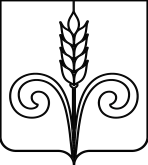 АДМИНИСТРАЦИЯ РОДНИКОВСКОГО СЕЛЬСКОГО ПОСЕЛЕНИЯБЕЛОРЕЧЕНСКОГО РАЙОНА ПОСТАНОВЛЕНИЕот 18.03.2021                                                                                                      № 47поселок РодникиОб утверждении Порядка участия представителей администрации Родниковского сельского поселения Белореченского района в органах управления автономной некоммерческой организацииВ соответствии с пунктом 5 статьи 10 Федерального закона от 12 января 1996 года № 7-ФЗ «О некоммерческих организациях», Федеральным законом от 06 октября 2003 года № 131-ФЗ «Об общих принципах организации местного самоуправления в Российской Федерации», статьей 32 Устава Родниковского сельского поселения Белореченского района, п о с т а н о в л я ю:1. Утвердить Порядок участия представителей администрации Родниковского сельского поселения Белореченского района в органах управления автономной некоммерческой организации (приложение № 1).2. Утвердить Форму отчета представителя администрации Родниковского сельского поселения Белореченского района в органе управления автономной некоммерческой организации (приложение № 2).3. Общему отделу (Тихонова) обеспечить официальное обнародование настоящего постановления.4. Контроль за выполнением настоящего постановления возложить на заместителя главы Родниковского сельского поселения Белореченского района.5. Настоящее постановление вступает в силу со дня его официального обнародования.Глава Родниковского сельского поселенияБелореченского района                                                                      С.А.АрямовПриложение № 1к постановлению администрации Родниковского сельского поселенияБелореченского районаот ___________ г. №______Порядок участия представителей администрации Родниковского сельского поселения Белореченского района в органах управления автономной некоммерческой организации1. Общие положения1.1. Настоящий Порядок разработан в соответствии с Гражданским кодексом Российской Федерации, Федеральным законом от 12 января 1996 года № 7-ФЗ «О некоммерческих организациях» и определяет процедуру отбора и порядок деятельности представителей администрации Родниковского сельского поселения Белореченского района в органах управления автономной некоммерческой организации, учредителем которой является администрация Родниковского сельского поселения Белореченского района (далее - автономная некоммерческая организация).1.2. Представителями администрации Родниковского сельского поселения Белореченского района в органах управления автономной некоммерческой организации могут быть:- лица, замещающие муниципальные должности администрации Родниковского сельского поселения Белореченского района;- лица, замещающие должности муниципальной службы администрации Родниковского сельского поселения Белореченского района;- иные лица, действующие в соответствии с договором о представлении интересов администрации Родниковского сельского поселения Белореченского района в органах управления автономной некоммерческой организации (далее - договор) и настоящим Порядком (далее - профессиональные поверенные).1.3. Целями участия представителей администрации Родниковского сельского поселения Белореченского района в органах управления автономной некоммерческой организации являются:- эффективное управление автономной некоммерческой организацией;- обеспечение соблюдения норм действующих нормативных правовых актов в деятельности автономной некоммерческой организации;- защита интересов администрации Родниковского сельского поселения Белореченского района при принятии решений органами управления автономной некоммерческой организации;- получение необходимой информации о деятельности автономной некоммерческой организации в соответствии с действующим законодательством.- обеспечение проведения мероприятий, направленных на достижение целей создания автономной некоммерческой организации2. Порядок назначения представителей администрации Родниковского сельского поселения Белореченского района2.1. Представители администрации Родниковского сельского поселения Белореченского района из числа лиц, замещающих муниципальные должности администрации Родниковского сельского поселения Белореченского района, лиц, замещающих должности муниципальной службы администрации Родниковского сельского поселения Белореченского района, назначаются главой Родниковского сельского поселения Белореченского района путем издания соответствующего правового акта.Помимо указания на назначаемое лицо правовой акт администрации Родниковского сельского поселения Белореченского района должен содержать сведения о сроке наделения полномочиями по представлению администрации Родниковского сельского поселения Белореченского района в соответствующем органе управления автономной некоммерческой организации.2.2. Договор с гражданином Российской Федерации, не замещающим муниципальную должность администрации Родниковского сельского поселения Белореченского района или должность муниципальной службы администрации Родниковского сельского поселения Белореченского района, заключается с администрацией Родниковского сельского поселения Белореченского района.Администрацией Родниковского сельского поселения Белореченского района при заключении договора обеспечивает включение в него следующих условий:наименование автономной некоммерческой организации и органа управления, в которых гражданин уполномочивается представлять администрацию Родниковского сельского поселения Белореченского района;срок, на который заключается договор;указание на безвозмездный характер заключаемого договора;права и обязанности представителя администрации Родниковского сельского поселения Белореченского района;права и обязанности администрации Родниковского сельского поселения Белореченского района;порядок и основания прекращения договора.3. Требования к порядкуосуществления действий представителейадминистрации Родниковского сельского поселения Белореченского района3.1. Представитель администрации Родниковского сельского поселения Белореченского района осуществляет голосование по вопросам повестки дня заседания органов управления автономной некоммерческой организации либо руководствуясь указаниями администрации Родниковского сельского поселения Белореченского района (в случае, указанном в пункте 3.2 Порядка), либо по собственному усмотрению с учетом соблюдения интересов администрации Родниковского сельского поселения Белореченского района.3.2. Обязательному письменному согласованию с администрацией Родниковского сельского поселения Белореченского района подлежит голосование представителя администрации Родниковского сельского поселения Белореченского района (за исключением представителя администрации Родниковского сельского поселения Белореченского района, являющегося лицом, замещающим муниципальную должность администрации Родниковского сельского поселения Белореченского района) по вопросам, указанным в пункте 3 статьи 29 Федерального закона от 12 января 1996 г. № 7-ФЗ «О некоммерческих организациях», отнесенным к исключительной компетенции высшего органа управления автономной некоммерческой организации.Не позднее чем за пять рабочих дней до даты проведения заседания органа управления автономной некоммерческой организации (далее - заседание), а в случае, если уведомление о проведении заседания получено представителем администрации Родниковского сельского поселения Белореченского района менее чем за пять рабочих дней до даты его проведения, - в течение одного рабочего дня представитель администрации Родниковского сельского поселения Белореченского района представляет лично либо направляет с использованием факсимильной связи (электронной почты) с последующим представлением оригиналов документов в администрацию Родниковского сельского поселения Белореченского района повестку дня заседания (извещение о проведении заседания), представленные автономной некоммерческой организацией документы, необходимые для рассмотрения включенных в повестку дня заседания вопросов, а также свои предложения по голосованию.На основании полученных от представителя администрации Родниковского сельского поселения Белореченского района материалов и его письменного мнения администрация Родниковского сельского поселения Белореченского района не позднее двух рабочих дней после поступления материалов либо в день их поступления, если уведомление представителя администрации Родниковского сельского поселения Белореченского района получено с опозданием, направляет представителю администрации Родниковского сельского поселения Белореченского района письменные указания по голосованию на заседании органа управления автономной некоммерческой организации. При отсутствии письменных указаний представитель администрации Родниковского сельского поселения Белореченского района голосует в соответствии с предложениями, направленными им ранее в администрацию Родниковского сельского поселения Белореченского района.3.3. Иные полномочия представителей администрации Родниковского сельского поселения Белореченского района осуществляются ими в порядке, предусмотренном законодательством Российской Федерации и законодательством Краснодарского края, с учетом соблюдения интересов администрации Родниковского сельского поселения Белореченского района.3.4. Представитель администрации Родниковского сельского поселения Белореченского района обязан:3.4.1. Лично участвовать в работе органов управления автономной некоммерческой организации, в которые он назначен, и не может делегировать свои полномочия иным лицам, в том числе замещающим его по месту основной работы.3.4.2. Неукоснительно выполнять письменные указания администрации Родниковского сельского поселения Белореченского района по голосованию на заседании (за исключением представителя администрации Родниковского сельского поселения Белореченского района, являющегося лицом, замещающим муниципальную должность администрации Родниковского сельского поселения Белореченского района).3.4.3. Представлять в администрацию Родниковского сельского поселения Белореченского района необходимую информацию и предложения по вопросам компетенции органов управления автономной некоммерческой организации в сроки, установленные настоящим Порядком, а также по требованию администрации Родниковского сельского поселение Белореченского района.3.4.4. В соответствии с главой 4 настоящего Порядка отчитываться о своей деятельности.3.5. Представитель администрации Родниковского сельского поселения Белореченского района не вправе:3.5.1. Разглашать информацию о деятельности автономной некоммерческой организации.3.5.2. Использовать свое положение и полученную информацию о деятельности автономной некоммерческой организации в личных интересах, а также в интересах третьих лиц.4. Порядок отчетностипредставителей администрации Родниковского сельского поселения Белореченского района4.1. Ежегодно, до 1 мая, представители администрации Родниковского сельского поселения Белореченского района представляют в администрацию Родниковского сельского поселения Белореченского района отчет о своей деятельности в органах управления автономной некоммерческой организации, учредителем которой является администрации Родниковского сельского поселения Белореченского района, по форме согласно Приложению № 2к настоящему Постановлению.5. Порядок прекращения полномочийпредставителя администрации Родниковского сельского поселения Белореченского района5.1. Полномочия представителя администрации Родниковского сельского поселения Белореченского района прекращаются:5.1.1. По истечении срока полномочий в соответствии с правовым актом администрации Родниковского сельского поселения Белореченского района или заключенным договором о представлении интересов администрации Родниковского сельского поселения Белореченского района в органах управления автономной некоммерческой организации.5.1.2. В связи с решением администрации Родниковского сельского поселения Белореченского района о замене представителя.5.1.3. При увольнении представителя администрации Родниковского сельского поселения Белореченского района с занимаемой им муниципальной должности администрации Родниковского сельского поселения Белореченского района или должности муниципальной службы администрации Родниковского сельского поселения Белореченского района.5.1.4. В случае расторжения или прекращения договора о представлении интересов администрации Родниковского сельского поселения Белореченского района в органах управления автономной некоммерческой организации.5.1.5. В случае ликвидации или прекращения деятельности автономной некоммерческой организации при ее реорганизации.5.2. Замена представителя администрации Родниковского сельского поселения Белореченского района осуществляется в случае:отказа представителя администрации Родниковского сельского поселения Белореченского района от участия в органах управления автономной некоммерческой организации;систематического (два раза и более) неисполнения представителем администрации Родниковского сельского поселения Белореченского района обязанностей, установленных пунктом 3.4 Порядка.5.3. Решение о замене лица, замещающего муниципальную должность администрации Родниковского сельского поселения Белореченского района, являющегося представителем администрации Родниковского сельского поселения Белореченского района, либо решение о замене муниципального служащего администрации Родниковского сельского поселения Белореченского района, являющегося представителем администрации Родниковского сельского поселения Белореченского района, принимается в форме правового акта администрации Родниковского сельского поселения Белореченского района, которым прекращаются полномочия одного муниципального служащего администрации Родниковского сельского поселения Белореченского района и назначается иной муниципальный служащий администрации Родниковского сельского поселения Белореченского района в качестве представителя администрации Родниковского сельского поселения Белореченского района.5.4. Решение о замене гражданина, являющегося представителем администрации Родниковского сельского поселения Белореченского района и действующего на основании договора, принимается в случае расторжения или прекращения договора о представлении интересов администрации Родниковского сельского поселения Белореченского района в органах управления автономной некоммерческой организации.5.5. В случае прекращения полномочий представителя администрации Родниковского сельского поселения Белореченского района по основаниям, указанным в подпунктах 5.1.1 - 5.1.4 пункта 5.1 Порядка, администрация Родниковского сельского поселения Белореченского района в течение семи календарных дней уведомляет об этом автономную некоммерческую организацию, а также предпринимает действия, необходимые для включения в органы управления автономной некоммерческой организации иного лица, уполномоченного представлять администрации Родниковского сельского поселения Белореченского района в органах управления автономной некоммерческой организации.Заместитель главы Родниковского сельского поселенияБелореченского района                                                                      Ю.В.ФесенкоПриложение № 2к постановлению администрации муниципального образования от ____________ № _______Форма отчетапредставителей администрации Родниковского сельского поселения Белореченского района в органе управления автономной некоммерческой организации Раздел 1. Общие сведенияРаздел 2. Деятельность представителя муниципального образования в органе управления автономной некоммерческой организации за отчетный периодЗаместитель главы Родниковского сельского поселенияБелореченского района                                                                      Ю.В.ФесенкоЛИСТ СОГЛАСОВАНИЯ проекта постановления Родниковского сельского поселенияБелореченского районаот__________2021г №_____Об утверждении Порядка участия представителей администрации Родниковского сельского поселения Белореченского района в органах управления автономной некоммерческой организацииПроект подготовлен и внесен:Ведущий специалист общего отдела администрацииРодниковского сельского поселенияБелореченского района	        А.О.ТихоноваПроект согласован: Заместитель главы Родниковского сельского поселения Белореченского района					         Ю.В.ФесенкоНачальник общего отдела администрации Родниковского сельского поселения  Белореченского района						          И.Ю. КраснянскаяНаименование автономной некоммерческой организацииЮридический адрес автономной некоммерческой организацииНаименование органа управления автономной некоммерческой организацииОтчет за период с ________ по ________Ф.И.О. представителя администрации Родниковского сельского поселения Белореченского района в органе управления автономной некоммерческой организацииРеквизиты постановления администрации Родниковского сельского поселения о назначении представителем администрации Родниковского сельского поселения Белореченского района в органе управления автономной некоммерческой организации (номер и дата)Реквизиты договора о представлении интересов администрации Родниковского сельского поселения Белореченского района в органе управления автономной некоммерческой организации (номер и дата)Дата проведения заседания органа управленияВопросы повестки дня заседания органа управленияПозиция представителя администрации Родниковского сельского поселения Белореченского районаУказания, полученные от администрации Родниковского сельского поселения Белореченского районаРезультат голосования